Памяткао мерах безопасности на железной дорогеПереход через железнодорожные пути осуществлять только через специально сделанные пешеходные дорожки.Категорически запрещается перебегать через пути перед движущимся подвижным составом. Необходимо помнить, что при скорости 120 км/ч поезд за 10 секунд проходит 330 метров.Запрещено переходить через железнодорожные пути сразу же после прохода поезда одного направления, не убедившись в отсутствии следования поезда встречного направления.Обращайте внимание на световые и звуковые сигналы, на предупредительные знаки и плакаты, вывешенные на видных местах в районе перехода и на платформах.На станциях и перегонах запрещено подлезать под вагоны и перелезать через автосцепки для прохода через путь.Запрещается на электрифицированных участках подниматься на крыши состава, опоры, а так же прикасаться к спускам, идущим от опоры к рельсу.Запрещается проезжать на переходных площадках, подножках вагонов.Не выглядывайте из окон вагонов и дверей тамбуров на ходу поезда.Не подходите к краю платформы, так как может сбить воздушной волной, зеркалом обратного вида на кабине машиниста.При пропуске поезда необходимо находится не ближе 5 метров от крайнего рельса.Категорически запрещается находиться в междупутье при проходе поездов.Запрещается ходить вдоль железнодорожных путей – необходимо помнить: железная дорога - зона повышенной опасности!Не бежать по платформе - можно оступиться, поскользнуться и попасть под колеса поезда!Запрещается прыгать с платформы на путь!Не допускать выхода на железнодорожные пути детей дошкольного возраста.Берегите свою жизнь!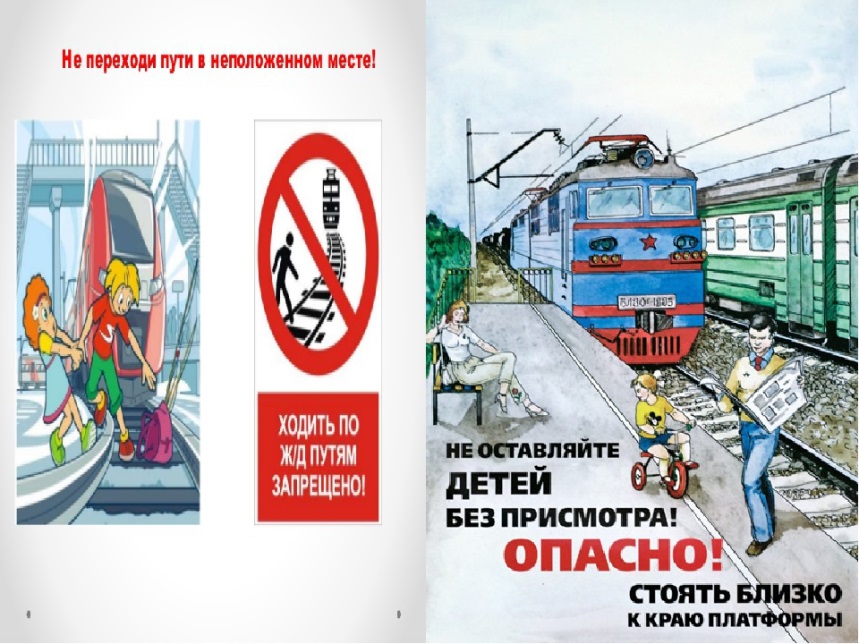 